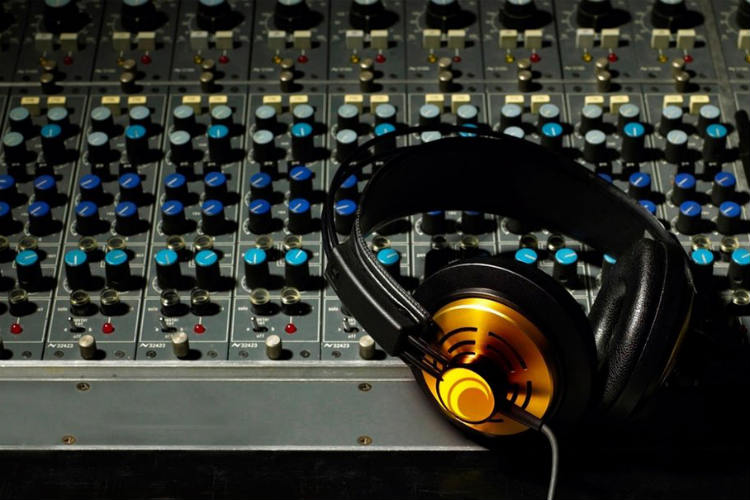 Music Technology & Audio Engineering ITeacher: Mr. MastrovitoNMastrovito@dadeschools.netDate: 2016-2017Course DescriptionAn introduction to real world experiences with electronic music and sound engineering in the 21st century.TopicsCharacteristics of soundComponents of a sound systemIntro to recording (Garage Band for Mac, iPad, and iPhone)Knowing the best equipment for the jobMaterials Needed3-prong duo tang folder (handouts, diagrams)PencilOne time class fee of: $15Grading30%: Class Assignments25%: Practical Exams20%: Class Attendance15%: Quizzes10%: Conduct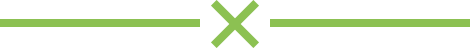 I HAVE READ THE SYLLABUS IN ITS ENTIRETY.  I UNDERSTAND IT AND AGREE TO FOLLOW THESE EXPECTATIONS AS WELL AS THE EXPECTATIONS ESTABLISHED IN THE MIAMI BEACH SENIOR HIGH HANDBOOK.Please sign below to show that you have read the class syllabus and understand its content.  Please detach this sheet and turn it into Mr. Mastrovito no later than Tuesday, Sept 13th, 2016.Student Name ________________________________ Student Signature _____________________________Date _________________________Parent Signature _________________________________ Date _________________________